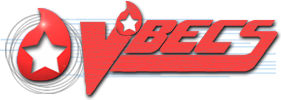 VistA Blood Establishment Computer Software (VBECS) 2.3.1.1 Rev BRelease Notes Version 4.0Department of Veterans AffairsEnterprise Project Management OfficeThis page intentionally left blank.Revision HistoryThis page intentionally left blank.Table of ContentsRevision History	iIntroduction	1Changed Features and Functions	1Untestable System-Level Corrected Code Requests	1VistA Software Dependencies	1VBECS User Documents	2Customer Support	4Problems?	4References	4VBECS SharePoint Site	4Installation Qualification (IQ) Documentation	4Validation Planning	6Table 1: Updates by Option	7Table 2: New ICCBBA Blood Products	11Table 3: Products with Updated Maximum Storage Times/Volume Changes	18Table 4: Product Short Name Changes	19Index	20This page intentionally left blank.IntroductionVistA Blood Establishment Computer Software (VBECS) 2.3.1.1 Rev B Release Notes contains information for changes and corrections made to VBECS Version 2.3.1 in the build 2.3.1.1 Rev B patch.  Perform a local evaluation and risk assessment of the changes to determine the requirements for local validation of the changes, including documentation of the assessment activities. See Validation Planning.Changed Features and FunctionsThis revision letter patch release is centrally focused around providing blood product updates driven by International Council for Commonality in Blood Banking Automation, Inc. (ICCBBA), and to provide solutions to customer reported issues which could be addressed with database-only updates.Primary Goals of the ProjectRegulatory Compliance UpdatesBlood Product updates released by ICCBBA November 2018 through February 2019Blood product expiration time updates.Blood product short name updates.Customer Reported Issues and EnhancementsFix known defects and requests related to the Division Workload Report.Fix known defects and requests related to Modify Units.Fix known defects and requests related to the Inappropriate Transfusion Report.Fix known defects and requests related to the Patient Search Utility.Table 1: Updates by Option provides complete lists of the included changes.Service Desk ticket numbers are no longer included in the release notes, as the defect tracking number processes all changes. The defect tracking number is identified in the ticket prior to closure. Untestable System-Level Corrected Code RequestsWhen 2.3.1 Rev B is deployed to the production environment, the Microsoft Report Viewer Runtime tool is being upgraded to a newer version in preparation for the report fixes to be released in VBECS 2.3.2.VistA Software DependenciesVBEC*2*4 - This is an informational VistA patch.VBECS User DocumentsThe following is a list of all the VBECS user documents that apply to the VBECS 2.3.1 Rev B patch release of VBECS Version 2.3.1. The Updated column identifies the documents that have been updated with this VBECS 2.3.1 Rev B revision letter patch release.  These user documents are available from the VA Software Document Library (VDL) at http://www4.va.gov/vdl/.The following is a list of all the VBECS FAQ documents that apply to the VBECS 2.3.1 Rev B patch release of VBECS Version 2.3.1. The Updated column identifies the documents that have been updated with this VBECS 2.3.1 Rev B revision letter patch release (no FAQ documents were updated).  These FAQ documents are available from the VA SharePoint site at REDACTEDCustomer SupportProblems?Contact your Local Office of Information Technology (OIT) or Laboratory Information Manager (LIM) if you encounter VistA or CPRS connection problems and for training support before contacting the Service Desk.If the problem remains unresolved after local VistA triage, call the Service Desk (below) and specify the Enterprise Application be set as VistA Blood Establishment Computer Software. This will cause the Assignment group to default to NTL Alert Blood Bank & VBECS, which alerts the Clin2 team.  Service Desk ContactFor Information Technology (IT) support, call the Service Desk (855-NSD-HELP (855-673-4357) toll free, 24 hours per day, 7 days per week.ReferencesISBT128 Standard Technical Specification v 5.10.0VBECS SharePoint SiteThe VBECS SharePoint site provides a location for additional information related to the VBECS application such as FAQs, installation status, and release history.REDACTEDInstallation Qualification (IQ) DocumentationThe expedited patch installation process will continue with the installation of VBECS 2.3.1 Rev B.  Validation PlanningThe following is a flowchart to help assess changes for validation planning.Table 1: Updates by OptionWhen performing validation of updates in Test Accounts, coordinate with local IT for policies pertaining to the availability of background jobs needed to support validations. In some cases, background jobs may need to be started.Table 2: New ICCBBA Blood ProductsTable 3: Products with Updated Maximum Storage Times/Volume ChangesTable 4: Product Short Name ChangesIndex	CCustomer Support	4IIntroduction	1PProblems?	4RRelated Manuals and Materials	2VVA Service Desk	4This is the last page of VistA Blood Establishment Computer Software (VBECS) 2.3.1.1 Rev B Release Notes.DateRevisionDescriptionAuthor5/10/191.0Initial version (Task 967624)BBM Team6/19/192.0Updated the validation scenario for row 3 to include only products that were updated from VBECS 2.3.1.1 Rev B (Task 1025428)Table 1: Changed header text from white to black for better clarity on a printed document.BBM Team7/22/193.0VBECS 2.3.1.1 Rev B (Task 1064822)Throughout: Clarified that 2.3.1.1 Rev B is a patch of VBECS Version 2.3.1.Untestable System-Level Corrected Code Requests: Added bullet regarding Microsoft Report Viewer upgrade.VistA Software Dependencies: Added VBEC*2*4VBECS User Documents: Clarified documentsUpdated Table 2: New ICCBBA Blood Products, to include a modifiable indicator.BBM Team8/16/194.0VBECS 2.3.1.1 Rev B (Task 1099936)VBECS SharePoint Site: Section added.Installation Qualification (IQ) Documentation: Updated for revised installation process that no longer requires user downtime.BBM TeamUser DocumentVersionUpdated VistA Blood Establishment Computer Software (VBECS) 2.3.1.1 Rev B Release Notes3.0YesVistA Blood Establishment Computer Software (VBECS) 2.3.1 User Guide2.0YesVistA Blood Establishment Computer Software (VBECS) 2.3.1 Administrator User Guide2.0VistA Blood Establishment Computer Software (VBECS) 2.3.1 Known Defects and Anomalies3.0YesVistA Blood Establishment Computer Software (VBECS) 2.3.1 Technical Manual-Security Guide1.0VistA Blood Establishment Computer Software (VBECS) - Echo Interface Configuration and Setup Guide5.0VistA Blood Establishment Computer Software (VBECS) - Erytra Interface Configuration and Setup Guide2.0VistA Blood Establishment Computer Software (VBECS) - ProVue Interface Configuration and Setup Guide5.0VistA Blood Establishment Computer Software (VBECS) - Vision Interface Configuration and Setup Guide4.0FAQ DocumentVersionUpdated FAQ ABO subgroup Interpretations11/22/16FAQ Ancillary VistA Validation11/28/17FAQ Antibodies with No Antigen Negative Requirement10/15/14FAQ Blood Product Table Processes03/28/19FAQ CAP Comprehensive Transfusions Medicine Crossmatch Survey11/22/16FAQ Compound Antibodies02/27/13FAQ CPRS VBECS Order Details04/01/09FAQ Database Conversion Oddballs09/18/09FAQ Documenting Unhandled Exceptions05/21/07FAQ Handling ABO Incompatible Transfusion Situations09/23/14FAQ How to File a New Service Request for Changes to VBECS12/08/16FAQ How to take faster screen shots from Remote Desktop Session12/17/14FAQ Identifying a Comparable Blood Product Code03/28/19FAQ Local Facilities FDA and FIN Registration Numbers09/07/18FAQ Modification Target Not Available11/28/17FAQ Multidivisional QC Rack Workaround11/28/17FAQ Order Status Clarification11/15/17FAQ Outdated Units Report for a Selected Date Range01/23/14FAQ Polyspecific AHG Not Used for Testing01/29/10FAQ Proper Use of PIV Card with VBECS12/06/17FAQ QC Setup01/29/10FAQ Retesting QC11/01/11FAQ Retrieving an Expired Order12/07/17FAQ The Difference Between Transfusion Only and Full Service Facility Types02/08/10FAQ VBECS Blood Product Hierarchy03/28/19FAQ VBECS Computer Crossmatch Decision Tree02/08/12FAQ Weak D Policy01/11/10Please ensure local contact information is available at all times. ESD support will engage Infrastructure Operations (IO) personnel as needed.Problems with connectivity to VistA and CPRS may require personnel from IO with VBECS server administrator access and VistA IT support access.If you experience a Food and Drug Administratin (FDA) reportable adverse event (patient death or serious injury) that VBECS may have caused or contributed to, contact the Service Desk directly to enter a ticket for Blood Bank software support.Blood Product Revisions ICCBBA Version 7.23.0 February 27, 2019                                             Test Account Upgrade to VBECS 2.3.1 Revision B                                             Test Account Upgrade to VBECS 2.3.1 Revision BRequired Patch InstallationVistA Patch: N/A, Server Patch: VBECS 2.3.1 Revision BInstallation Process for VBECS 2.3.1 Rev BInstalled by the BBM team, all sites will be installed in one day. The date of installation will be communicated through a ListServ announcement.Expected DowntimeNoneInstallation Communication for VBECS 2.3.1 Rev BListServ message will be sent after all Test accounts have been installedSite ResponsibilityJoin VBECS-L message board on ListServ, if neededPlease communicate any changes to your site supervisor and Point of Contact (POC) since the last patch install to the BBM team to the email group “VA OIT BBM Team”.Site Record of Patch InstallationSites should take and save a screenshot of the VBECS Help, About window after the Test installation is performed. This displays the VBECS updated version information.                                              Production Account Upgrade to VBECS 2.3.1 Revision B                                             Production Account Upgrade to VBECS 2.3.1 Revision BRequired Patch InstallationVistA Patch: N/A, Server Patch: VBECS 2.3.1 Revision BInstallation Process for VBECS 2.3.1 Rev BInstalled by the BBM team.  Production installation does not require participation from the site contacts.  A small number of sites will be installed each day over several days.  The schedule of installation dates will be communicated through a ListServ announcement.Expected DowntimeYou will be able to use VBECS during the patch installation. VBECS installation on your production account only lasts a few minutes and is invisible to users.If you encounter any disruption or errors while viewing or printing reports during the installation, try again after a few minutes.Installation Communication for VBECS 2.3.1 Rev BListServ message will be sent after each region has been installed into Production.Site ResponsibilityPerform local validation, training, and set-up requirements prior to Production installation.Join VBECS-L message board on ListServ, if neededPlease communicate any changes to your site supervisor and Point of Contact (POC) since the last patch install to the BBM team to the email group “VA OIT BBM Team”.Site Record of Patch InstallationSites should take and save a screenshot of the VBECS Help, About window after Production installation is performed. This displays the VBECS updated version information. IDOptionProblem SummaryChange SummaryValidation ScenarioChange applies to my facility. (Y/N)Local risk Assessment(Low, Med, High)SOP revision required. If yes, identify it.Staff training needed.(Y/N)Scenarios or validation must be performed.(Y/N)1Division Workload Report923115Workload status incorrectly states “In Process” when it should state “Successfully Processed”Workload status is correctly represented on the report.Perform any work in VBECS that generates workload. Verify that the next day the workload shows on the Division Workload Report and the status is “Successfully Processed”.2Inappropriate Transfusion Report714441If the patient has an inappropriate transfusion the report will duplicate this information for each lab test that was performed on the patient even if the test does not apply to transfused component class (e.g. platelet count for RBC transfusions or HGB test for platelet transfusions).The inappropriate Transfusion Report will no longer display duplicate records.This change only affects non-surgical requests and only those need to be tested.Configure Inappropriate Request Indicators for at least two different component classes (e.g. RBC and PLT) under Tools -> Component Classes. Good example is HGB, HCT for RBC and Platelet Count for PLT. In Vista/CPRS order tests for patients that coincide with Inappropriate Request Indicators configured above. Enter results for those tests that are above the threshold set in VBECS.Place component orders for those patients, ensure that component class ordered matches the one configured earlier (Make sure that component orders are placed together).Accept orders in VBECS and verify that you get prompted whether to include those order in the Inappropriate Transfusion Request Report. Answer Yes.Run the Inappropriate Transfusion Request Report. Verify that non-surgical request section contains component classes ordered and test results that were entered in Vista/CPRS. Verify that there are no duplicate rows in that section with empty Lab Test names.3Modify Unit (Container Attribute)906737Per ICCBBA, Container traceability must be maintained, prior to this revision it was not maintained. (e.g. E7646 specifically has the “1st container” attribute.  That 1st container attribute needs to be carried through when the unit is modified since potentially there is a 2nd and 3rd container out there that could be going to different patients). If the product being modified has a container attribute the target must contain the same container attribute. Not applicable to pooling.Try to Thaw product E4693 and it should only present the E4717 and E5549 as targets. Thaw product E7646 and it should only present the E7750 and E5548 as targets. Thaw product E7648 and it should only present the E7751 and E5549 as targets.4Blood Products965705Update the blood product table with new ICCBBA blood product codes November 2018 through February 2019.VBECS contains additional ICCBBA blood product codes for use from E9449 to E9556. For a full list of new product codes see Table 2: New ICCBBA blood productsUse Tools, Blood Products to associate the blood products with an active facility. Repeat as needed for each product code that you may receive from your supplier.5Blood Products986093Storage Time and Product Volume changes of Lyophilized, Lysate products and Liquid Pooled Plasma products.Product Volume change for E7284, E7286Storage Time and Product Volume change for E8551, E8594 and E9291. Storage Time only changes for E8852, E8853, E8854, E8855.For a full list of Storage Time and Product Volume changes see Table 3: Products with updated Maximum Storage Times/Volume changes.Use Tools, Blood Products to review each blood product’s volume and maximum storage time. Repeat as needed for each product code that you may receive from your supplier.6Blood Products994733Product Short Name missing LUKOPR.Added LUKOPR in the Product Short Name for E8268, E8756, E8757, E8758, E8759, E8760.For a full list of Product Short Name changes see Table 4: Product Short Name changesUse Tools, Blood Products to review each blood product’s short name. Repeat as needed for each product code that you may receive from your supplier.7Patient Search968221Searching for a patient using the first letter of the last name and the last four digits of the SSN, the system may present multiple patients in the result set. VBECS correctly filters the patient search results based on the search criteria.Navigate to VBECS, Orders -> Recent Patient Orders. Search for a patient using the first letter of the last name and the last four digits of the SSN. Verify that only the correct patient is found.ComponentProduct CodeModifiableProduct TypeShort NameLong NameMaximum Storage Hours PLATELETSE9449YesApheresis PLATELETSPLT AFR ACD-A>PAS-CApheresis PLATELETS|ACD-A>PAS-C/XX/refg120PLATELETSE9450YesApheresis PLATELETSPLT AFR ACD-A>PAS-C LUKOPRApheresis PLATELETS|ACD-A>PAS-C/XX/refg|ResLeu:<5E6120PLATELETSE9451YesApheresis PLATELETSPLT AFR ACD-A>PAS-C LUKOPR 1CApheresis PLATELETS|ACD-A>PAS-C/XX/refg|ResLeu:<5E6|1st container120PLATELETSE9452YesApheresis PLATELETSPLT AFR ACD-A>PAS-C LUKOPR 2CApheresis PLATELETS|ACD-A>PAS-C/XX/refg|ResLeu:<5E6|2nd container120PLATELETSE9453YesApheresis PLATELETSPLT AFR ACD-A>PAS-C LUKOPR 3CApheresis PLATELETS|ACD-A>PAS-C/XX/refg|ResLeu:<5E6|3rd container120PLATELETSE9454YesApheresis PLATELETSPLT AFR ACD-A>PAS-C IRD LUKOPRApheresis PLATELETS|ACD-A>PAS-C/XX/refg|Irradiated|ResLeu:<5E6120PLATELETSE9455YesApheresis PLATELETSPLT AFR ACD-A>PAS-C IRD LUKOPR 1CApheresis PLATELETS|ACD-A>PAS-C/XX/refg|Irradiated|ResLeu:<5E6|1st container120PLATELETSE9456YesApheresis PLATELETSPLT AFR ACD-A>PAS-C IRD LUKOPR 2CApheresis PLATELETS|ACD-A>PAS-C/XX/refg|Irradiated|ResLeu:<5E6|2nd container120PLATELETSE9457YesApheresis PLATELETSPLT AFR ACD-A>PAS-C IRD LUKOPR 3CApheresis PLATELETS|ACD-A>PAS-C/XX/refg|Irradiated|ResLeu:<5E6|3rd container120PLATELETSE9458YesApheresis PLATELETSPLT AFR ACD-A>PAS-FApheresis PLATELETS|ACD-A>PAS-F/XX/refg120PLATELETSE9459YesApheresis PLATELETSPLT AFR ACD-A>PAS-F LUKOPRApheresis PLATELETS|ACD-A>PAS-F/XX/refg|ResLeu:<5E6120PLATELETSE9460YesApheresis PLATELETSPLT AFR ACD-A>PAS-F LUKOPR 1CApheresis PLATELETS|ACD-A>PAS-F/XX/refg|ResLeu:<5E6|1st container120PLATELETSE9461YesApheresis PLATELETSPLT AFR ACD-A>PAS-F LUKOPR 2CApheresis PLATELETS|ACD-A>PAS-F/XX/refg|ResLeu:<5E6|2nd container120PLATELETSE9462YesApheresis PLATELETSPLT AFR ACD-A>PAS-F LUKOPR 3CApheresis PLATELETS|ACD-A>PAS-F/XX/refg|ResLeu:<5E6|3rd container120PLATELETSE9463YesApheresis PLATELETSPLT AFR ACD-A>PAS-F IRD LUKOPRApheresis PLATELETS|ACD-A>PAS-F/XX/refg|Irradiated|ResLeu:<5E6120PLATELETSE9464YesApheresis PLATELETSPLT AFR ACD-A>PAS-F IRD LUKOPR 1CApheresis PLATELETS|ACD-A>PAS-F/XX/refg|Irradiated|ResLeu:<5E6|1st container120PLATELETSE9465YesApheresis PLATELETSPLT AFR ACD-A>PAS-F IRD LUKOPR 2CApheresis PLATELETS|ACD-A>PAS-F/XX/refg|Irradiated|ResLeu:<5E6|2nd container120PLATELETSE9466YesApheresis PLATELETSPLT AFR ACD-A>PAS-F IRD LUKOPR 3CApheresis PLATELETS|ACD-A>PAS-F/XX/refg|Irradiated|ResLeu:<5E6|3rd container120PLATELETSE9467YesApheresis PLATELETSPLT AFR ACD-A LUKOPRApheresis PLATELETS|ACD-A/XX/refg|ResLeu:<5E6120PLATELETSE9468YesApheresis PLATELETSPLT AFR ACD-A LUKOPR 1CApheresis PLATELETS|ACD-A/XX/refg|ResLeu:<5E6|1st container120PLATELETSE9469YesApheresis PLATELETSPLT AFR ACD-A LUKOPR 2CApheresis PLATELETS|ACD-A/XX/refg|ResLeu:<5E6|2nd container120PLATELETSE9470YesApheresis PLATELETSPLT AFR ACD-A LUKOPR 3CApheresis PLATELETS|ACD-A/XX/refg|ResLeu:<5E6|3rd container120PLATELETSE9471YesApheresis PLATELETSPLT AFR ACD-A LUKOPRApheresis PLATELETS|ACD-A/XX/refg|ResLeu:<5E6|<3E11 plts120PLATELETSE9472YesApheresis PLATELETSPLT AFR ACD-A IRD LUKOPRApheresis PLATELETS|ACD-A/XX/refg|Irradiated|ResLeu:<5E6|<3E11 plts120PLATELETSE9473YesApheresis PLATELETSPLT AFR CPD PsoralnApheresis PLATELETS|CPD/XX/refg|Psoralen-treated120PLATELETSE9474YesApheresis PLATELETSPLT AFR CPD LUKOPR 1C PsoralnApheresis PLATELETS|CPD/XX/refg|ResLeu:<5E6|1st container|Psoralen-treated120PLATELETSE9475YesApheresis PLATELETSPLT AFR CPD LUKOPR 2C PsoralnApheresis PLATELETS|CPD/XX/refg|ResLeu:<5E6|2nd container|Psoralen-treated120PLATELETSE9476YesApheresis PLATELETSPLT AFR CPD LUKOPR 3C PsoralnApheresis PLATELETS|CPD/XX/refg|ResLeu:<5E6|3rd container|Psoralen-treated120PLATELETSE9477YesApheresis PLATELETSPLT AFR CPD LUKOPR PsoralnApheresis PLATELETS|CPD/XX/refg|ResLeu:<5E6|Psoralen-treated120PLATELETSE9478YesApheresis PLATELETSPLT AFR CPDApheresis PLATELETS|CPD/XX/refg120PLATELETSE9479YesApheresis PLATELETSPLT AFR ACD-A>PAS-F LUKOPR 1CApheresis PLATELETS|ACD-A>PAS-F/XX/20-24C|ResLeu:<5E6|1st container|<3E11 plts120PLATELETSE9480YesApheresis PLATELETSPLT AFR ACD-A>PAS-F IRD LUKOPR 1CApheresis PLATELETS|ACD-A>PAS-F/XX/20-24C|Irradiated|ResLeu:<5E6|1st container|<3E11 plts120PLATELETSE9481NoPOOLED PLATELETSPLT Pool PAS-EPOOLED PLATELETS|PAS-E/XX/20-24C120PLATELETSE9482NoPOOLED PLATELETSPLT Pool PAS-E IRDPOOLED PLATELETS|PAS-E/XX/20-24C|Irradiated120PLATELETSE9483NoPOOLED PLATELETSPLT Pool PAS-E LUKOPRPOOLED PLATELETS|PAS-E/XX/20-24C|ResLeu:<5E6120PLATELETSE9484NoPOOLED PLATELETSPLT Pool PAS-E IRD LUKOPRPOOLED PLATELETS|PAS-E/XX/20-24C|Irradiated|ResLeu:<5E6120PLATELETSE9485NoPOOLED PLATELETSPLT Pool PAS-E OPNPOOLED PLATELETS|PAS-E/XX/20-24C|Open4PLATELETSE9486NoPOOLED PLATELETSPLT Pool PAS-E OPN IRDPOOLED PLATELETS|PAS-E/XX/20-24C|Open|Irradiated4PLATELETSE9487NoPOOLED PLATELETSPLT Pool PAS-E OPN LUKOPRPOOLED PLATELETS|PAS-E/XX/20-24C|Open|ResLeu:<5E64PLATELETSE9488NoPOOLED PLATELETSPLT Pool PAS-E OPN IRD LUKOPRPOOLED PLATELETS|PAS-E/XX/20-24C|Open|Irradiated|ResLeu:<5E64PLATELETSE9489NoApheresis PLATELETSPLT AFR PAS-E LUKOPRApheresis PLATELETS|PAS-E/XX/20-24C|ResLeu:<5E6120PLATELETSE9490NoApheresis PLATELETSPLT AFR PAS-E OPNApheresis PLATELETS|PAS-E/XX/20-24C|Open4PLATELETSE9491NoApheresis PLATELETSPLT AFR PAS-E OPN IRDApheresis PLATELETS|PAS-E/XX/20-24C|Open|Irradiated4PLATELETSE9492NoApheresis PLATELETSPLT AFR PAS-E OPN LUKOPRApheresis PLATELETS|PAS-E/XX/20-24C|Open|ResLeu:<5E64PLATELETSE9493NoApheresis PLATELETSPLT AFR PAS-E OPN IRD LUKOPRApheresis PLATELETS|PAS-E/XX/20-24C|Open|Irradiated|ResLeu:<5E64FRESH FROZEN PLASMAE9494YesLyophilized Apheresis POOLED FRESH FROZEN PLASMAFFP AFR Pool Lyfo ACD-ALyophilized Apheresis POOLED FRESH FROZEN PLASMA|ACD-A/XX/rt10950PLATELETSE9495NoApheresis PLATELETSPLT AFR PAS-E IRD LUKOPRApheresis PLATELETS|PAS-E/XX/20-24C|Irradiated|ResLeu:<5E6120PLATELETSE9496NoPOOLED PLATELETSPLT Pool CPD MNFI IRD LUKOPRPOOLED PLATELETS|CPD/XX/20-24C|For mnf:injectable|Irradiated|ResLeu:<5E6120PLATELETSE9497YesApheresis PLATELETSPLT AFR ACD-A>PAS-F IRD LUKPPR PLS RedApheresis PLATELETS|ACD-A>PAS-F/XX/20-24C|Irradiated|ResLeu:<5E6|Plasma reduced120PLATELETSE9498YesApheresis PLATELETSPLT AFR ACD-A>PAS-F IRD LUKPPR PLS Red 1CApheresis PLATELETS|ACD-A>PAS-F/XX/20-24C|Irradiated|ResLeu:<5E6|Plasma reduced|1st container120PLATELETSE9499YesApheresis PLATELETSPLT AFR ACD-A>PAS-F IRD LUKPPR PLS Red 2CApheresis PLATELETS|ACD-A>PAS-F/XX/20-24C|Irradiated|ResLeu:<5E6|Plasma reduced|2nd container120PLATELETSE9500YesApheresis PLATELETSPLT AFR ACD-A>PAS-F IRD LUKPPR PLS Red 3CApheresis PLATELETS|ACD-A>PAS-F/XX/20-24C|Irradiated|ResLeu:<5E6|Plasma reduced|3rd container120RED BLOOD CELLSE9501YesRED BLOOD CELLSRBC CP2D>AS3 LUKOPR PARED BLOOD CELLS|CP2D>AS3/500mL/refg|ResLeu:<5E6|Plasma added1008FRESH FROZEN PLASMAE9502YesApheresis PLASMAPLASMA AFR CP2D CRYORedApheresis PLASMA|CP2D/XX/<=-18C|Cryo reduced8760PLATELETSE9503YesWashed Apheresis PLATELETSPLT AFR Wash PAS-C OPNWashed Apheresis PLATELETS|PAS-C/XX/20-24C|Open4RED BLOOD CELLSE9504YesRED BLOOD CELLSRBC CPDA-1 PARED BLOOD CELLS|CPDA-1/XX/refg|Plasma added840WHOLE BLOODE9505NoWHOLE BLOODWB ACD-BWHOLE BLOOD|ACD-B/300mL/refg504WHOLE BLOODE9506NoWHOLE BLOODWB ACD-B IRDWHOLE BLOOD|ACD-B/300mL/refg|Irradiated504WHOLE BLOODE9507NoWHOLE BLOODWB ACD-B LUKOPRWHOLE BLOOD|ACD-B/300mL/refg|ResLeu:<3.8E6504WHOLE BLOODE9508NoWHOLE BLOODWB ACD-B IRD LUKOPRWHOLE BLOOD|ACD-B/300mL/refg|Irradiated|ResLeu:<3.8E6504FRESH FROZEN PLASMAE9509NoPLASMAPLASMA ACD-BPLASMA|ACD-B/XX/<=-18C|150mL8760FRESH FROZEN PLASMAE9510NoPLASMAPLASMA ACD-B Methyl BluePLASMA|ACD-B/XX/<=-18C|150mL|Methylene blue-treated8760FRESH FROZEN PLASMAE9511NoFRESH FROZEN PLASMAFFP ACD-BFRESH FROZEN PLASMA|ACD-B/XX/<=-18C|150mL8760FRESH FROZEN PLASMAE9512NoFRESH FROZEN PLASMAFFP ACD-B Methyl BlueFRESH FROZEN PLASMA|ACD-B/XX/<=-18C|150mL|Methylene blue-treated8760RED BLOOD CELLSE9513NoRED BLOOD CELLSRBC ACD-B>MAPRED BLOOD CELLS|ACD-B>MAP/300mL/refg1008RED BLOOD CELLSE9514NoRED BLOOD CELLSRBC ACD-B>MAP IRDRED BLOOD CELLS|ACD-B>MAP/300mL/refg|Irradiated672RED BLOOD CELLSE9515NoRED BLOOD CELLSRBC ACD-B>MAP LUKOPRRED BLOOD CELLS|ACD-B>MAP/300mL/refg|ResLeu:<3.8E61008RED BLOOD CELLSE9516NoRED BLOOD CELLSRBC ACD-B>MAP IRD LUKOPRRED BLOOD CELLS|ACD-B>MAP/300mL/refg|Irradiated|ResLeu:<3.8E6672RED BLOOD CELLSE9517NoWashed RED BLOOD CELLSRBC Wash NoneWashed RED BLOOD CELLS|None/300mL/refg24RED BLOOD CELLSE9518NoWashed RED BLOOD CELLSRBC Wash None IRDWashed RED BLOOD CELLS|None/300mL/refg|Irradiated24RED BLOOD CELLSE9519NoDeglycerolized RED BLOOD CELLSRBC Deg NoneDeglycerolized RED BLOOD CELLS|None/300mL/refg336CRYOPRECIPITATEE9520NoCRYOPRECIPITATECRYO ACD-BCRYOPRECIPITATE|ACD-B/300mL/<=-18C8760PLATELETSE9521NoPLATELET-RICH PLASMAPLASMA PltRch CPD MNFRNI OPN IRDPLATELET-RICH PLASMA|CPD/450mL/20-24C|For mnf:noninjectable restr use|Open|Irradiated4PLATELETSE9522NoFrozen Apheresis PLATELETSPLT AFR Froz ACD-A MNFIFrozen Apheresis PLATELETS|ACD-A/XX/<=-18C|For mnf:injectable8760PLATELETSE9523NoFrozen Apheresis PLATELETSPLT AFR Froz ACD-A MNFI 1CFrozen Apheresis PLATELETS|ACD-A/XX/<=-18C|For mnf:injectable|1st container8760PLATELETSE9524NoFrozen Apheresis PLATELETSPLT AFR Froz ACD-A MNFI 2CFrozen Apheresis PLATELETS|ACD-A/XX/<=-18C|For mnf:injectable|2nd container8760PLATELETSE9525NoFrozen Apheresis PLATELETSPLT AFR Froz ACD-A MNFI 3CFrozen Apheresis PLATELETS|ACD-A/XX/<=-18C|For mnf:injectable|3rd container8760PLATELETSE9526NoFrozen Apheresis PLATELETSPLT AFR Froz ACD-A MNFI IRDFrozen Apheresis PLATELETS|ACD-A/XX/<=-18C|For mnf:injectable|Irradiated8760PLATELETSE9527NoFrozen Apheresis PLATELETSPLT AFR Froz ACD-A MNFI IRD 1CFrozen Apheresis PLATELETS|ACD-A/XX/<=-18C|For mnf:injectable|Irradiated|1st container8760PLATELETSE9528NoFrozen Apheresis PLATELETSPLT AFR Froz ACD-A MNFI IRD 2CFrozen Apheresis PLATELETS|ACD-A/XX/<=-18C|For mnf:injectable|Irradiated|2nd container8760PLATELETSE9529NoFrozen Apheresis PLATELETSPLT AFR Froz ACD-A MNFI IRD 3CFrozen Apheresis PLATELETS|ACD-A/XX/<=-18C|For mnf:injectable|Irradiated|3rd container8760FRESH FROZEN PLASMAE9530YesThawed Apheresis FRESH FROZEN PLASMAFFP AFR Thaw CP2D OPN 1CThawed Apheresis FRESH FROZEN PLASMA|CP2D/XX/refg|Open|1st container24FRESH FROZEN PLASMAE9531YesThawed Apheresis FRESH FROZEN PLASMAFFP AFR Thaw CP2D OPN 1CThawed Apheresis FRESH FROZEN PLASMA|CP2D/XX/refg|Open|2nd container24RED BLOOD CELLSE9532NoRED BLOOD CELLSRBC PAGGS-M LUKOPR O2/CO2 RedRED BLOOD CELLS|PAGGS-M/450mL/refg|ResLeu:<1E6|O2/CO2 reduced1008PLATELETSE9533NoFrozen Apheresis PLATELETSPLT AFR Froz ACD-A>PAS-F MNFI LUKOPRFrozen Apheresis PLATELETS|ACD-A>PAS-F/XX/<=-18C|For mnf:injectable|ResLeu:<5E68760PLATELETSE9534NoFrozen Apheresis PLATELETSPLT AFR Froz ACD-A>PAS-F MNFI LUKOPR 1CFrozen Apheresis PLATELETS|ACD-A>PAS-F/XX/<=-18C|For mnf:injectable|ResLeu:<5E6|1st container8760PLATELETSE9535NoFrozen Apheresis PLATELETSPLT AFR Froz ACD-A>PAS-F MNFI LUKOPR 2CFrozen Apheresis PLATELETS|ACD-A>PAS-F/XX/<=-18C|For mnf:injectable|ResLeu:<5E6|2nd container8760PLATELETSE9536NoFrozen Apheresis PLATELETSPLT AFR Froz ACD-A>PAS-F MNFI LUKOPR 3CFrozen Apheresis PLATELETS|ACD-A>PAS-F/XX/<=-18C|For mnf:injectable|ResLeu:<5E6|3rd container8760PLATELETSE9537NoFrozen Apheresis PLATELETSPLT AFR Froz ACD-A>PAS-F MNFI  IRD LUKOPRFrozen Apheresis PLATELETS|ACD-A>PAS-F/XX/<=-18C|For mnf:injectable|Irradiated|ResLeu:<5E68760PLATELETSE9538NoFrozen Apheresis PLATELETSPLT AFR Froz ACD-A>PAS-F MNFI  IRD LUKOPR 1CFrozen Apheresis PLATELETS|ACD-A>PAS-F/XX/<=-18C|For mnf:injectable|Irradiated|ResLeu:<5E6|1st container8760PLATELETSE9539NoFrozen Apheresis PLATELETSPLT AFR Froz ACD-A>PAS-F MNFI  IRD LUKOPR 2CFrozen Apheresis PLATELETS|ACD-A>PAS-F/XX/<=-18C|For mnf:injectable|Irradiated|ResLeu:<5E6|2nd container8760PLATELETSE9540NoFrozen Apheresis PLATELETSPLT AFR Froz ACD-A>PAS-F MNFI  IRD LUKOPR 3CFrozen Apheresis PLATELETS|ACD-A>PAS-F/XX/<=-18C|For mnf:injectable|Irradiated|ResLeu:<5E6|3rd container8760PLATELETSE9541NoFrozen Apheresis PLATELETSPLT AFR Froz ACD-A MNFNIFrozen Apheresis PLATELETS|ACD-A/XX/<=-18C|For mnf:noninjectable8760PLATELETSE9542NoFrozen Apheresis PLATELETSPLT AFR Froz ACD-A MNFNI 1CFrozen Apheresis PLATELETS|ACD-A/XX/<=-18C|For mnf:noninjectable|1st container8760PLATELETSE9543NoFrozen Apheresis PLATELETSPLT AFR Froz ACD-A MNFNI 2CFrozen Apheresis PLATELETS|ACD-A/XX/<=-18C|For mnf:noninjectable|2nd container8760PLATELETSE9544NoFrozen Apheresis PLATELETSPLT AFR Froz ACD-A MNFNI 3CFrozen Apheresis PLATELETS|ACD-A/XX/<=-18C|For mnf:noninjectable|3rd container8760PLATELETSE9545NoFrozen Apheresis PLATELETSPLT AFR Froz ACD-A MNFNI IRDFrozen Apheresis PLATELETS|ACD-A/XX/<=-18C|For mnf:noninjectable|Irradiated8760PLATELETSE9546NoFrozen Apheresis PLATELETSPLT AFR Froz ACD-A MNFNI IRD 1CFrozen Apheresis PLATELETS|ACD-A/XX/<=-18C|For mnf:noninjectable|Irradiated|1st container8760PLATELETSE9547NoFrozen Apheresis PLATELETSPLT AFR Froz ACD-A MNFNI IRD 2CFrozen Apheresis PLATELETS|ACD-A/XX/<=-18C|For mnf:noninjectable|Irradiated|2nd container8760PLATELETSE9548NoFrozen Apheresis PLATELETSPLT AFR Froz ACD-A MNFNI IRD 3CFrozen Apheresis PLATELETS|ACD-A/XX/<=-18C|For mnf:noninjectable|Irradiated|3rd container8760PLATELETSE9549NoFrozen Apheresis PLATELETSPLT AFR Froz ACD-A>PAS-F MNFNI LUKOPRFrozen Apheresis PLATELETS|ACD-A>PAS-F/XX/<=-18C|For mnf:noninjectable|ResLeu:<5E68760PLATELETSE9550NoFrozen Apheresis PLATELETSPLT AFR Froz ACD-A>PAS-F MNFNI LUKOPR 1CFrozen Apheresis PLATELETS|ACD-A>PAS-F/XX/<=-18C|For mnf:noninjectable|ResLeu:<5E6|1st container8760PLATELETSE9551NoFrozen Apheresis PLATELETSPLT AFR Froz ACD-A>PAS-F MNFNI LUKOPR 2CFrozen Apheresis PLATELETS|ACD-A>PAS-F/XX/<=-18C|For mnf:noninjectable|ResLeu:<5E6|2nd container8760PLATELETSE9552NoFrozen Apheresis PLATELETSPLT AFR Froz ACD-A>PAS-F MNFNI LUKOPR 3CFrozen Apheresis PLATELETS|ACD-A>PAS-F/XX/<=-18C|For mnf:noninjectable|ResLeu:<5E6|3rd container8760PLATELETSE9553NoFrozen Apheresis PLATELETSPLT AFR Froz ACD-A>PAS-F MNFNI IRD LUKOPRFrozen Apheresis PLATELETS|ACD-A>PAS-F/XX/<=-18C|For mnf:noninjectable|Irradiated|ResLeu:<5E68760PLATELETSE9554NoFrozen Apheresis PLATELETSPLT AFR Froz ACD-A>PAS-F MNFNI IRD LUKOPR 1CFrozen Apheresis PLATELETS|ACD-A>PAS-F/XX/<=-18C|For mnf:noninjectable|Irradiated|ResLeu:<5E6|1st container8760PLATELETSE9555NoFrozen Apheresis PLATELETSPLT AFR Froz ACD-A>PAS-F MNFNI IRD LUKOPR 2CFrozen Apheresis PLATELETS|ACD-A>PAS-F/XX/<=-18C|For mnf:noninjectable|Irradiated|ResLeu:<5E6|2nd container8760PLATELETSE9556NoFrozen Apheresis PLATELETSPLT AFR Froz ACD-A>PAS-F MNFNI IRD LUKOPR 3CFrozen Apheresis PLATELETS|ACD-A>PAS-F/XX/<=-18C|For mnf:noninjectable|Irradiated|ResLeu:<5E6|3rd container8760ComponentProduct CodeProduct TypeLong NameMaximum Storage Hours (Before)Maximum Storage Hours (After)Product Volume (Before)Product Volume (After)FRESH FROZEN PLASMAE7284Lyophilized FRESH FROZEN PLASMALyophilized FRESH FROZEN PLASMA|CPD/XX/refg876087601200FRESH FROZEN PLASMAE7286Lyophilized FRESH FROZEN PLASMALyophilized FRESH FROZEN PLASMA|CPD/XX/rt876087601200PLATELETSE8551Frozen PLATELET LYSATEFrozen PLATELET LYSATE|None/XX/<=-20C|Not for tx or mnf|Open|ResLeu:NS|Fin Con:NS|Multiple wash cycles|Sterile filtered|From multiple donors, number not specified18760150PLATELETSE8594Lyophilized PLATELET-RICH PLASMALyophilized PLATELET-RICH PLASMA|CPDA-1/200mL/20-24C|For mnf:injectable1109501200PLATELETSE9291Frozen PLATELET LYSATEFrozen PLATELET LYSATE|NaCitrate/XX/<=-20C|For mnf:injectable|Open|Saline added|Fin Con:NS|Sterile filtered18760150FRESH FROZEN PLASMAE8852Liquid POOLED PLASMALiquid POOLED PLASMA|CPD/XX/refg|From 2 donors24624225225FRESH FROZEN PLASMAE8853Liquid POOLED PLASMALiquid POOLED PLASMA|CPD/XX/refg|Irradiated|From 2 donors24624225225FRESH FROZEN PLASMAE8854Liquid POOLED PLASMALiquid POOLED PLASMA|CP2D/XX/refg|From 2 donors24624225225FRESH FROZEN PLASMAE8855Liquid POOLED PLASMALiquid POOLED PLASMA|CP2D/XX/refg|Irradiated|From 2 donors24624225225ComponentProduct CodeProduct TypeLong NameShort Name (Before)Short Name (After)FRESH FROZEN PLASMAE8268PLASMAPLASMA|CPD/450mL/<=-30C|ResLeu:<1E6|Frozen <=24h|Methylene blue-treatedPLASMA CPD Methyl BluePLASMA CPD LUKOPR Methyl BluePLATELETSE8756Washed Apheresis PLATELETSWashed Apheresis PLATELETS|None/XX/20-24C|Open|Irradiated|ResLeu:<5E6|Psoralen-treatedPLT AFR Wash None OPN IRD PsoralnPLT AFR Wash None OPN IRD LUKOPR PsoralnPLATELETSE8757Washed Apheresis PLATELETSWashed Apheresis PLATELETS|None/XX/20-24C|Open|Irradiated|ResLeu:<5E6|<3E11 plts|Psoralen-treatedPLT AFR Wash None OPN IRD PsoralnPLT AFR Wash None OPN IRD LUKOPR PsoralnPLATELETSE8758Washed Apheresis PLATELETSWashed Apheresis PLATELETS|None/XX/20-24C|Open|Irradiated|ResLeu:<5E6|1st container|Psoralen-treatedPLT AFR Wash None OPN IRD 1C PsoralnPLT AFR Wash None OPN IRD LUKOPR 1C PsoralnPLATELETSE8759Washed Apheresis PLATELETSWashed Apheresis PLATELETS|None/XX/20-24C|Open|Irradiated|ResLeu:<5E6|2nd container|Psoralen-treatedPLT AFR Wash None OPN IRD 2C PsoralnPLT AFR Wash None OPN IRD LUKOPR 2C PsoralnPLATELETSE8760Washed Apheresis PLATELETSWashed Apheresis PLATELETS|None/XX/20-24C|Open|Irradiated|ResLeu:<5E6|3rd container|Psoralen-treatedPLT AFR Wash None OPN IRD 3C PsoralnPLT AFR Wash None OPN IRD LUKOPR 3C Psoraln